徐闻县2016年县直中学公开招聘教师计划表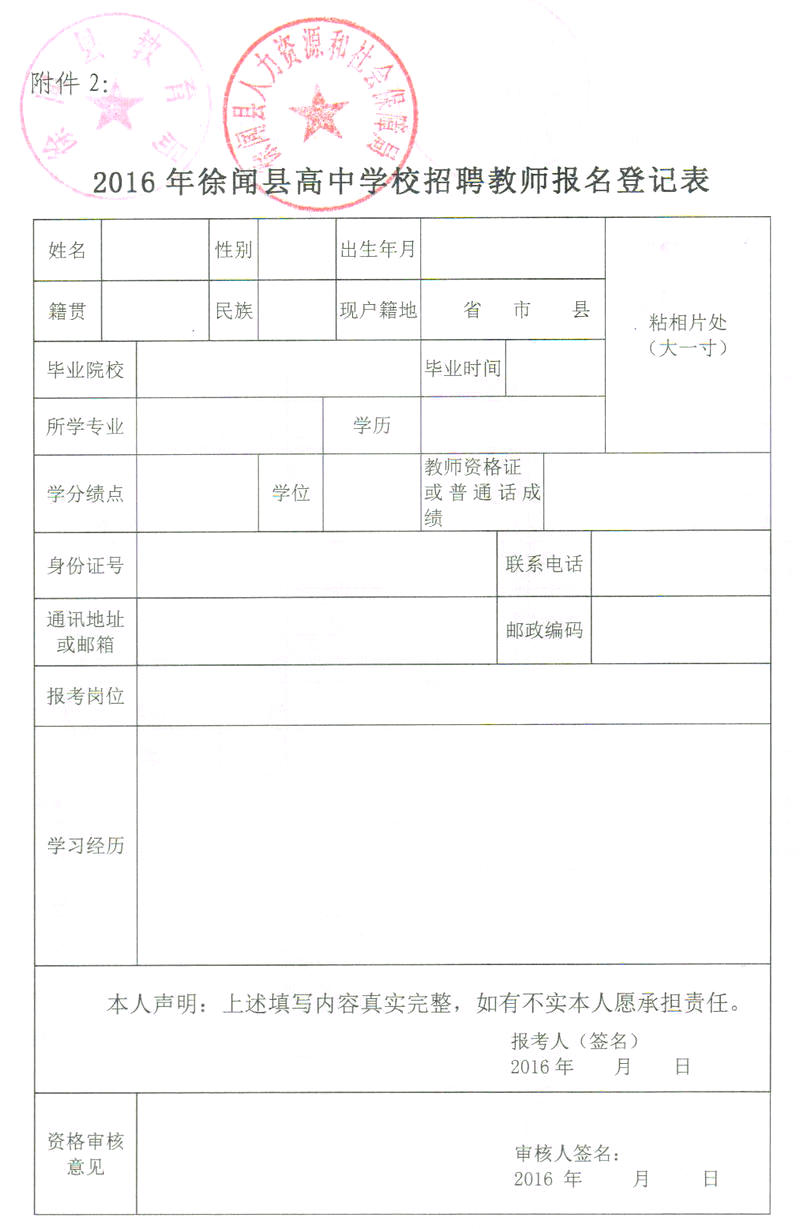 单位
学科徐闻
中学徐闻
一中徐闻
二中实验
中学职业中学小计专业要求语文3126汉语言文学等相近专业数学21126数学与应用数学等相近专业英语21137英语等相近专业物理44物理学等相近专业化学134化学等相近专业生物11114生物科学等相近专业政治134思想政治教育等相近专业     历史11125历史学等相近专业地理423514地理科学等相近专业体育213体育教育等相近专业美术11美术学等相近专业信息11计算机科学与技术等相近专业物理实验员11物理学等相近专业化学实验员11化学等相近专业音 乐11音乐学等相近专业电子商贸11电子商务等相近专业数控机床11机电技术教育等相近专业动漫美术11汽车维修11汽车维修工程教育、汽车服务工程等相近专业合  计17131021566